Рассветовская Основная Общеобразовательная ШколаФилиал Муниципального Автономного Общеобразовательного УчрежденияСлобода-Бешкильской Средней Общеобразовательной ШколыИсетского Района Тюменской ОбластиДополнительная общеобразовательная общеразвивающая программафизкультурно – спортивной направленности«Белая ладья»Возраст обучающихся: 13-18 лет  Срок освоения программы: 2 годаАвтор-составитель: Кондратова Екатерина Алексеевна,Должность: учитель английского и немецкого языкас. Рассвет  2021Раздел 1 КОМПЛЕКС ОСНОВНЫХ ХАРАКТЕРИСТИК ПРОГРАММЫ1.1. Пояснительная запискаОсновные ХарактеристикиДанная программа позволяет реализовать многие позитивные идеи отечественных теоретиков и практиков – сделать обучение радостным, поддерживать устойчивый интерес к знаниям. Стержневым моментом уроков становится деятельность самих учащихся, когда они наблюдают, сравнивают, классифицируют, группируют, делают выводы, выясняют закономерности. При этом предусматривается широкое использование занимательного материала, включение в занятия игровых ситуацийОсновные идеи программыГрамотно поставленный процесс обучения детей шахматным азам позволяет реализовать многие позитивные идеи отечественных теоретиков и практиков – сделать обучение радостным, дает возможность учить детей без принуждения, поддерживать устойчивый интерес к знаниям, использовать многообразие форм обучения. Стержневым моментом уроков становится деятельность самих учащихся, когда они наблюдают, сравнивают, классифицируют, группируют, делают выводы, выясняют закономерности. При этом предусматривается широкое использование занимательного материала, включение в уроки игровых ситуаций, чтение дидактических сказок, рассказов и др.Шахматы в начальной школе положительно влияют на совершенствование у детей многих психических процессов и таких качеств, как восприятие, внимание, воображение, память, мышление, начальные формы волевого управления поведением.Ключевые понятия, используемые в программе :Консультационная партия — партия, которая с одной или обеих сторон ведется группой шахматистов, носящих название консультантов.	Тактика - расчёт продолжений, поиск ходов-кандидатов, в позициях без передвижения фигур на доске.	Стратегия — принципы и способы шахматной партии, охватывающие подготовку и осуществление систематического, последовательного развивающегося воздействия на позицию соперника .	Мат — ситуация в шахматах и других шахматных играх, когда король находится под шахом, и игрок не может сделать ни одного хода, чтобы его избежать. Таким образом, при мате одновременно:король находится под шахом;у короля нет возможности уйти от шаха (все поля вокруг него заняты своими фигурами или находятся под ударом фигур противника, или король находится на краю игровой доски);у игрока нет возможности закрыться от шаха другой фигурой;нет возможности взять фигуру, объявившую шах.	Сеанс одновременной игры — массовое шахматное мероприятие, заключающееся в том, что сильный шахматист (гроссмейстер, мастер и т. д.) играет одновременно против большого числа шахматистов. Чаще всего сеансер (то есть лицо, проводящее сеанс) играет все партии белыми.	Блиц - турнир(Молниеносная игра, от немецкого Blitz — молния) — шахматная игра, где на обдумывание ходов отводится ограниченное время — каждому игроку менее 10 минут на партию; проводится по обычным правилам, кроме нескольких обусловленных спецификой.	Дебю́т (фр. début — начало) — начальная стадия шахматной партии, характеризуется мобилизацией сил играющих	Техническое поражение, победа, ничья — результат в спортивных соревнованиях, который засчитывается одной из участвующих в соревновании сторон без проведения её игры с соперником либо после её досрочного окончания, а также вследствие отмены результата проведённой игры. Противнику стороны, получившей техническое поражение, засчитывается техническая победа либо обеим сторонам засчитывается ничья или поражение.	Эндшпиль (от нем. Endspiel — «конец игры») — заключительная часть шахматной или шашечной партии.Направленность:  физкультурно-спортивнаяАктуальностьАктуальность создания программы вызвана потребностями современных детей и их родителей, а также ориентирована на социальный заказ общества. Программа “Шахматы” базируется на современных требованиях модернизации системы образования, способствует соблюдению условий социального, культурного, личностного и профессионального самоопределения, а также творческой самореализации детей. Она направлена на организацию содержательного досуга учащихся, удовлетворение их потребностей в активных формах познавательной деятельности и обусловлена многими причинами: рост нервно-эмоциональных перегрузок, увеличение педагогически запущенных детей. Предлагаемая программа обеспечивает условия по организации образовательного пространства, а также поиску, сопровождению и развитию талантливых детей. Данная программа составлена с учётом накопленного теоретического, практического и турнирного опыта педагога, что даёт возможность учащимся не только получить базовый уровень знаний шахматной игры в ходе групповых занятий, а также способствует индивидуальному развитию каждого ребёнка.Отличительные особенности:Программа отличается от других профориентацционных курсов тем, что есть методика индивидуального подхода к каждому учащемуся при помощи подбора заданий разного уровня сложности. Индивидуальный подход базируется на личностно-ориентированном подходе к ребёнку, при помощи создания педагогом “ситуации успеха” для каждого учащегося, таким образом данная методика повышает эффективность и результативность образовательного процесса. Подбор заданий осуществляется на основе метода наблюдения педагогом за практической деятельностью учащегося на занятии. Так же во время процесса обучения, используются электронные образовательные ресурсы, а именно компьютерные образовательные шахматные программы (“Шахматная школа для начинающих”; “Шахматная школа для шахматистов IV-II разрядов”; “Шахматная стратегия”; “Шахматные дебюты” и т.д.). Данные программы, учащиеся осваивают с начального уровня, постепенно увеличивая сложность, что даёт возможность учащимся проследить свой рост и увидеть насколько уровней выше они поднялись в игре с компьютером. Используются нетрадиционные формы работы с родителями. То есть включение их в активную совместную деятельность, а именно в участие в “Шахматных турнирах семейных команд”, которые, как правило, посвящаются различным праздничным датам (“Новый год”, “День защитника отечества” и др.)Категория обучающихся: учащиеся 7 класса.  В  учебные группы принимаются все желающие без специального отбора.Условия приёма: по заявлению родителя.Состав группы:  средний школьный возраст. Группы  составляются примерно одного возраста (разница в возрасте допускается 1 -2 года).Объём программы, срок освоения: 2 года, по 1 академическому часу в неделю; с 1.11.2021 г.  Форма организации образовательной деятельности: кружок                     1.2. Цель и задачи программыЦель программы: развитие личности ребёнка, способной к логическому и аналитическому мышлению, а также обладающей такими качествами как целеустремлённость и настойчивость в достижении цели, через овладение общеразвивающими и спортивными навыками шахматной игры.Задачи :Образовательные :1.Формирование универсальных учебных действий по предмету.2.Овладение учащимися знаниями теории и практики шахматной игры.3.Формирование и развитие у учащихся на основе теоретических и практических занятий навыков ведения шахматной борьбы при помощи коллективного обсуждения шахматной стратегии и тактики.4.Формирование навыков индивидуального и коллективного творчества с целью подготовки шахматистов – разрядников.5.Подготовка к успешным выступлениям на различных соревнованиях.6.Выявление способных и талантливых спортсменов для дальнейшего совершенствования спортивного мастерства.7.Использование новейших электронных и компьютерных технологий для изучения и получения учащимися шахматного опыта.Развивающие :1.Развитие у учеников инициативы, логики, памяти, внимания, пространственного мышления, индивидуальности, самообладания, самостоятельности, эстетического вкуса и понимания красоты шахматных этюдов и комбинаций.2.Развитие мотивации личности к познанию и творчеству.3.Развитие личностного потенциала.4.Развитие коммуникативных навыков и качеств личности.5.Формирование навыков здорового образа жизни.6.Развитие качеств «сильной личности», уверенности в себе.Воспитательные :1.Воспитание общекультурных компетенций: умение применять на практике  полученные шахматные знания, применять теорию на соревнованиях, грамотно вести шахматную борьбу за доской.2.Воспитание и развитие интереса учащихся к шахматам, к самостоятельной работе и творчеству.3.Формирование высоконравственного, творческого и компетентного гражданина России.4.Формирование социально-нравственных и культурных ценностей человека.5.Формирование устойчивой мотивации к занятиям шахматами и на участие в различных шахматных турнирах, соревнованиях района, города и области.5.Пропаганда шахматного спорта.6.Формирование навыка дисциплины, чувства коллективизма, ответственности.1.3 Содержание программыУчебный план 1 года обученияУчебный план 2 года обучения1.4.Планируемые результатыПо окончании первого года обучения учащиеся:1. Предметные результаты– приобретут знания из истории развития шахмат, представления о роли шахмат и их значении в жизни человека; – будут владеть терминологией шахматной игры, понимать функциональный смысл и направленность действий при закреплении изученного шахматного материала; – приобретут навык организации отдыха и досуга с использованием шахматной игры.2. Результат воспитывающей	 деятельности- будет создана положительно эмоционально окрашенная атмосфера в группе;- будет воспитан волевой характер;- будет воспитана целеустремлённость, трудолюбие.3. Результат развивающей деятельности (личностные результаты):	- будут развиты: память, внимательность, мышление (наглядно-образное); волевые качества личности.- будет сформирован самоконтрольПо окончании второго года обучения учащиеся:Предметные результаты - научатся ведению шахматной борьбы при помощи коллективного обсуждения шахматной стратегии и тактики;- будут уметь видеть нападение со стороны партнёра, защищать свои фигуры, нападать и создавать угрозы.- научатся решать шахматные задачи на тактику и видеть следующие тактические угрозы в партиях, двойной удар, связку, ловлю фигур, сквозной удар. Мат на последней горизонтали, открытый и двойной шахи;- овладеют приёмами тактики и приёмами эндшпиля;- освоят знания, необходимые для выполнения нормы спортивных   разрядов.      2. Результат воспитывающей деятельности- будет создана положительно эмоциональная атмосфера в группе;- воспитан волевой характер;- сформировано правильное поведение во время игры;- воспитано чувство ответственности, взаимопомощи, целеустремленность и трудолюбие. 3. Результат развивающей деятельности (личностные результаты):	      - будут развиты:        память, внимание, мышление;      - будет сформирована усидчивость, самоконтроль и адекватная         самооценка.Раздел 2 КОМПЛЕКС ОРГАНИЗАЦИОННО-ПЕДАГОГИЧЕСКИХ УСЛОВИЙФормы аттестации и оценочные материалы Оценочные материалыОсновная форма подведения итогов – зачет. Критериями оценки результативности обучения являются уровень теоретической и практической подготовки учащихся (приложение 1).Результаты освоения образовательной программы учащимися заносятся в таблицу:полностью освоивших программу дополнительного образования – высокий уровень (9-10 баллов);освоивших программу не в полном объеме – средний уровень (5-7 баллов);освоивших программу в минимальном объеме – низкий уровень ниже среднего (0-4 балла).Дополнительный критерий оценивания уровня усвоения образовательной программы – результаты на турнирах. Рабочая программа1 года обучения.Тема 1. Вводное занятие. История происхождения шахматТеория: Знакомство с содержанием программы. План работы на год.  Инструктаж по технике безопасности. Правила поведения в кабинете, на улице. Правила дорожного движения.История происхождения шахмат. Легенды о шахматах. Великие шахматисты мираТема 2. Первоначальные понятия Тактика.Теория: Шахматная доска. Линии шахматной доски.   Название фигур. Начальная позиция. Ходы фигур. Взятие на проходе. Нападение. Защита. Значение короля. Шах. Способы защиты от шаха. Ценность фигур. Мат. Наиболее характерные комбинационные возможности различных фигур.  Комбинации коневые, пешечные, основанные на диагональном действии слонов, тяжелофигурные комбинации, основанные на взаимодействии фигур.Практика: Поставить мат друг другу. Выполнить задания, используя компьютерные программы: «Шахматы в сказках», «Динозавры учат шахматам», «Шахматная школа для начинающих». Самостоятельно найти решения в нескольких комбинациях, рассмотреть эти решения на демонстрационной доске. Выполняют задания, используя компьютерные программы: «Шахматная школа для начинающих», «Шахматная тактика», «Шахматная школа для шахматистов IV – II разрядов», «Шахматные комбинации», «Шахматные задачи».Тема 3. Стратегия.Теория: Атака на короля. Методы атаки на короля, при односторонних, разносторонних рокировках, а также не рокировавшего короля. Открытая линия. Захват открытой линии тяжёлыми фигурами.  Возможность вторжения в лагерь противника. 7-я (2-я) горизонталь. Эффективность вторжения по открытым линиям на 7-ю (2-ю) горизонтали.Тема 4. Эндшпиль.Теория: Пешечные эндшпили. Реализация лишней пешки в пешечных окончаниях. Резкий рост активности короля и ценности пешки в пешечных окончаниях. Отдалённая проходная.  Защищённая проходная. Рассматривается план выигрыша. Ладейные эндшпили: принципы игры, технические приёмы. Борьба ферзя против пешки. Трудности, возникающие при удалении короля сильнейшей стороны и нахождении пешки на предпоследней горизонтали.Тема 5. Дебют.Теория: Технология изучения дебюта. Рассматриваются партии дебютов. Раскрываются их идеи.Тема 6. Блиц – турниры.Практика: Провести турнир с контролем времени на партию по 5 минут каждому участнику.Тема 7. Конкурс решения задач.Практика: Провести конкурс решения задач. Поощрить победителей. Выполняют задания, используя компьютерные программы: «Шахматные задачи», «Шахматные комбинации».	Тема 8. Турниры.Практика: Провести турниры внутри группы, включая «Шахматный турнир семейных команд». Участвуют в соревнованиях районных, городских, международных. Выполняют задания, используя компьютерную программу: «Шахматная школа для шахматистов IV – II разрядов».Тема 9. Анализ партий.Практика: Провести анализ партий индивидуально, либо в присутствии всей группы с обсуждением ошибок.Тема 10. Сеанс одновременной игры.Практика: Провести сеанс одновременной игры. В начале и в конце учебного года.Тема 11. Итоговое занятие.Практика: Провести промежуточную аттестацию учащихся.Определить дальнейшие планы.2 года обучения.Тема 1. Вводное занятие.Теория: Знакомство с содержанием программы. План работы на год.  Инструктаж по технике безопасности. Правила поведения в помещении и на улице. Правила дорожного движения. Организационные вопросы.Тема 2. Тактика.Теория: Расчёт продолжений, поиск ходов-кандидатов, в позициях без передвижения фигур на доске.Практика: Решают комбинационные примеры и задачи без передвижения фигур на доске, с определением времени на каждое задание.Провести конкурсы решения задач. Конкурсы организуются двумя способамиДемонстрируются задания на демонстрационной доске, и даётся время для решения. Решения сообщаются либо письменно, либо устно. Начисляются очки за правильное решение.Раздаются карточки с заданиями. Подводятся итоги конкурса. Выполняют задания, используя компьютерные программы: «Шахматные комбинации», «Шахматные задачи».Тема 3. Стратегия.Теория: Понятие о центре и развитии сил. Определение центра и его значение.     Пешечный центр. Примеры борьбы за создание пешечного центра. Подрыв пешечного центра. Занятие центра пешками. Пешечные подрывы. Совместное действие фигур, например, ладей или слонов, против пешечной пары в центре. Различная активность фигур: «Хорошие» и «плохие» слоны. Слон сильнее коня. Конь сильнее слона. Сильные и слабые пункты (поля). Открытые и полуоткрытые линии. Открытые и полуоткрытые линии и атака на короля. Пешечные слабости. Виды пешечных слабостей: изолированные, сдвоенные, отсталые, висячие пешки. Отсталая пешка на полуоткрытой линии.Тема 4. Эндшпиль.Теория: Пешечные эндшпили. Типичные позиции.  Маневрирование королей.  Отдалённая и защищённая проходные. Правила «блуждающего квадрата». Пешечный прорыв. Активность короля.  Жертва материала ради перехода в выигранный пешечный эндшпиль -  эффективный технический приём. Ладейные эндшпили.   Позиции с соотношением сил Кр+Л+п против Кр+Л. Важнейшие ресурсы защиты в ладейных окончаниях – образование проходной пешки или энергичные продвижения имеющейся проходной.  Примеры ладейных эндшпилей с лишней пешкой, примеры позиций, где у одной из сторон лучше пешечные расположения или лучшее положение короля.  Тема 5. Консультационные партии.Практика: Провести консультационные партии.Тема 6. Турниры.Практика: Выполняют задания, используя компьютерные программы: «Шахматная школа для шахматистов IV – II разрядов». Провести турниры внутри группы, включая «Шахматный турнир семейных команд». Участвуют в соревнованиях районных, городских, международных.Тема 7. Анализ партий.Практика: Провести анализ сыгранных партий.Тема 8. Сеанс одновременной игры.Практика: Провести сеансы одновременной игры. В начале и в конце учебного года.Тема 9. Блиц - турниры.Практика: Провести турниры с контролем времени по 5 минут каждому участнику.Тема 10. Итоговое занятие.Практика: Провести промежуточную аттестацию учащихся.                  Определить дальнейшие планы.2.3 Условия реализации программыСанитарно-гигиенические требования    Занятия должны проводиться в просторном помещении, соответствующем требованиям техники безопасности, противопожарной безопасности, санитарным нормам. Кабинет должен хорошо освещаться и периодически проветриваться.Учебно-методические условияРабочая программа,п.2.2 настоящей ДООПДеятельностный подход: занятия включают организационную теоретическую и практическую части.Дифференцированный подход: обучение детей игре в шахматы осуществляется посредством дифференцированного подхода к каждому ребёнку, исходя из знаний ребёнка и особенностей его развития.Мероприятия за рамками учебного плана:  поездка в музей шахматистовМатериально-технические условияСведения о помещении, в котором проводятся занятия: учебный кабинет, компьютерный класс и игровой зал.Перечень оборудования учебного кабинета: демонстрационная доска, учебные столы и стулья, шкафы и стеллажи для хранения дидактических пособий и учебных материалов, шахматные доски (1 на каждого воспитанника), шахматные часы (одни на двоих), персональные компьютеры (8 шт.), проектор, экран, демонстрационная настенная магнитная доска скомплектом шахматных фигур.Учебный комплект на каждого учащегося: рабочая тетрадь, задачники (в соответствии с годом обучения), ручка, цветные карандаши, шахматные доски и часы.Информационное обеспечение:книги по шахматам для педагогов и детей (история шахмат, дебюты, эндшпиль, миттельшпиль, тактика, стратегия),задачники для обучающихся (тактика, различные маты, комбинации), видеоролики (по тактике, стратегии, эндшпилю, дебюту),компьютерные программы для начинающих шахматистов и для разрядников (приложение 1).Кадровое обеспечение:Программу реализует Кондратова Екатерина Алексеевна, учитель иностранных языков (Профессиональная переподготовка Учитель ИНФО - 2020 — 2021г.). Педагог доп. образования в области техническое творчество ( Колледж цифровых и педагогических технологий — 2014-2018)Привлекаемые специалисты:Теория и практика по теме «Шахматы» –  учитель физической культуры Берегова Галина Андреевна.Методические материалыСправочники.- Шахматные дебюты. Полный курс -  М.: Фаир-Пресс, 2006-707с.Учебные пособия.- 2000 шахматных задач 1-2 разряд.- В.Костров, Б. Белявский – Шахматный решебник.Часть I. Связка. Двойной удар.- СПб 2004г.- 91с.Часть II. Отвлечение. Завлечение.- СПб 2004г.- 91с.Часть III. Шахматные комбинации.- СПб 2004г.- 91с.Часть IV. Шахматные окончания.- СПб 2004г.- 91с.- В.Костров, П. Рожков -  Шахматный решебник. Книга В.- СПб, 2004-96с.- В.Костров, Б. Белявский – Как играть шахматные окончания.Тест партии: 	1 год – СПб, 2003-95с.2 год – СПб, 2003 -95с.Тест партии. В какую силу я играю?Часть 2. Полуоткрытые дебюты - СПб – 2000-95с.Часть 3. Закрытые дебюты - СПб – 2000-95с.Методические рекомендации:«Методические рекомендации по проведению учебных занятий 1, 2 годов обучения».Наглядные средства обучения:Демонстрационная доска, фигуры.Презентация «Шахматы в картинках».Портреты шахматистов.Компьютерные обучающие программы:                                                                                                                                             – «Шахматы в сказках»;- «Динозавры учат шахматам»;- «Шахматная школа для начинающих»;- «Шахматная школа для шахматистов IV – II разрядов»;- «Шахматная тактика»;- «Шахматные дебюты»;- «Шахматная стратегия»;- «Шахматные комбинации»;- «Практикум по эндшпилю»;- «Шахматные задачи»;- «Энциклопедия дебютных ошибок»Сценарии праздников.«Шахматы в сказках»Материалы из опыта работы.Альбом - достижения, учащихся объединения «Шахматы» /фотоматериалы, грамоты, дипломы, результаты соревнований/7.  Учебно-методический комплект контроля.Перечень диагностических карт и таблиц определяющих уровень результативности образовательной программы:Компьютерные программы для начинающих шахматистов и для разрядников, реализуемые в рамках программы «Шахматы» (Приложение № 1);Промежуточная аттестация учащихся 1 года обучения. (Приложение № 2); Промежуточная аттестация учащихся 2 года обучения (Приложение № 3); Протокол результатов аттестации учащихся               4.  Календарный учебный график (Приложение      № 7).2.4 Календарный учебный графикФормы проведения занятий:1. Практикум.2. Контрольная работа.3. Сеанс одновременной игры.4. Турнир.5. Блиц-турнир.6. Конкурс.7. Лекция.8. Турнир.9. Беседа.10. Семинар.11. Анализ партий.12. Консультационная партия.При организации учебных занятий используются следующие методы обучения:                                                                                                                 По внешним признакам деятельности педагога и учащихся:          Словесный-беседа, лекция, обсуждение, рассказ, анализ.Наглядный - показ педагогом вариантов ходов шахматных фигур на демонстрационной доске, просмотр презентации.Практический - турниры, блицтурниры, решение комбинаций и шахматных задач, тренинги, анализ решения задач, консультационные партии, сеанс одновременной игры.По степени активности познавательной деятельности учащихся:Объяснительно-иллюстративные - учащиеся воспринимают и усваивают готовую информацию.Репродуктивный – учащиеся воспроизводят полученные знания и освоенные способы деятельности, это учебно-тренировочные партии, а также участие учащихся в шахматных турнирах, соревнованиях. Исследовательский – овладение учащимися методами научного познания, самостоятельной творческой работы это - самостоятельный анализ шахматных партий гроссмейстеров, мастеров, учебных партий.По логичности подхода:          Аналитический – анализ партий и учебных позиций, анализ итогов турниров и конкурсов решения задач.По критерию степени самостоятельности и творчества в деятельности учащихся:        Частично-поисковый – учащиеся участвуют в коллективном поиске, в процессе решения шахматных задач, разборе учебных партий, консультационные партии.2.5.Список используемых источниковЛитератураДля педагога:Дополнительное образование «Как определить способности к обучению шахматной игре ребенка 6 – 7 лет», 2004 год, № 4.Капабланка Х.-Р. Учебник шахматной игры, М.: «Терра спорт», 2003.Каспаров Г.К. Мои великие предшественники: Новейшая история развития шахматной игры: В 6 т. – М.: РИПОЛ КЛАССИК, 2008.Котов А.А. Шахматное наследие А. Алехина, М.: «Физкультура и спорт», 1982.Ласкер Э. Учебник шахматной игры, М.: «Терра спорт», 2003.Нимцович А.И. Моя система, М.: «Физкультура и спорт», 1984.Панченко А.Н. Теория и практика шахматных окончаний М., 2006.Чехов В., Архипов С., Комляков В. – Программа подготовки шахматистов – разрядников IV-II разрядов, 2007.Чехов В., Комляков В. – Программа подготовки шахматистов – разрядников I- кандидатов в мастера спорта, 2009 II разрядов – 2007.Для детей и родителей:1. Вольф П. Шахматы. Шаг за шагом. М.: «Ермак», 2003.2. Губницкий С.Б. Полный курс шахмат (64 урока), М.: Россия, 2001.3. Дополнительное образование «Как определить способности к обучению шахматной игре ребенка 6 – 7 лет», 2004 год, № 4.7.  Петрушина Н.М. Шахматный учебник для детей. Ростов, 20078.Петрушина Н.М. Эндшпиль. 10 уроков для самых маленьких. Ростов, 2003Приложение 1Компьютерные программы для начинающих шахматистов и для разрядников, реализуемые в рамках программы «Шахматы»“Шахматная школа для начинающих”;“Шахматная школа для шахматистов IV-II разрядов”;“Шахматная стратегия”;“Шахматные дебюты”;CT-Art 3.0;CT-Art 4.0;ChessAssistant 16;«Шахматы в сказках»«Большое шахматное путешествие» (1-3 части);«Динозавры учат шахматам»;«Практикум по эндшпилю»;«Шахматные задачи»;«Шахматные комбинации»; «Шахматы в сказках»; «Энциклопедия дебютных ошибок»;«Энциклопедия миттельшпиля I»;«Энциклопедия миттельшпиля II»; «Энциклопедия миттельшпиля III»; «Энциклопедия миттельшпиля IV»;«Энциклопедия миттельшпиля V»; «Энциклопедия шахматных окончаний».Приложение 2Промежуточная аттестация учащихся 1 года обучения:Теоретические задания.Знание понятия «шах».«Шах» - это…:- это нападение на любую фигуру;- это нападение на короля;- это нападение на короля, от которого нет спасения.Знание понятия «мат». «Мат» - это…:- это нападение на любую фигуру;- это нападение на короля;- это нападение на короля, от которого нет спасения.Знание понятия «пат». «Пат» - это:- это нападение на короля, от которого нет спасения;- это положение в шахматной партии, при котором сторона, имеющая право хода, не может им воспользоваться;- это нападение на короля.4.Знание понятия «вилка». «Вилка» - это…:- это двойной удар любой из фигур;- это двойной удар, который делает конь или пешка;- это нападение дальнобойной фигуры на неприятельскую фигуру или пешку, за которой спрятана другая фигура.Умение определить, когда партия закончилась выигрышем белых.Выбрать тот ответ, который доказывает, что партия закончилась выигрышем белых:- 1-0;- ½-½;-0-1.Практические задания.Умение ходить фигурами.Показать ход той или иной фигуры на доске из положения, которое поставил педагог.Умение убивать шахматные фигуры соперника.Учащимся предлагается простая позиция на доске, где они должны выяснить, можно ли убить какую-нибудь фигуру соперника или нет, например, может ли белая ладья убить слона?: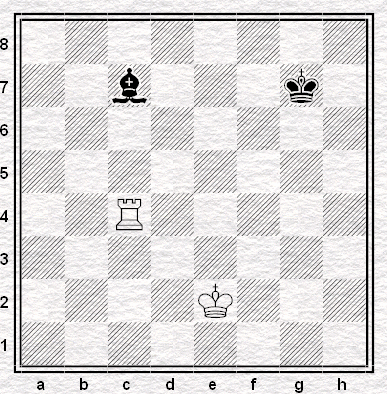 Умение ставить «шах».Шах королю:Умение ставить «мат».Мат в 1 ход: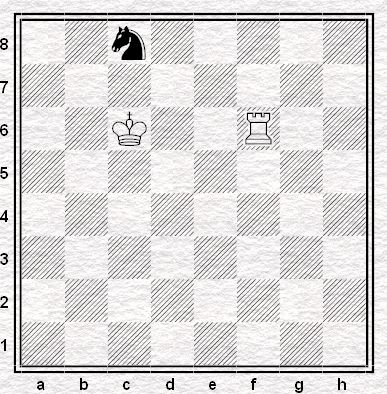 Умение видеть «пат».Определить шах или мат на доске.Оценка результатов:За одно правильное решение 1 балл. Всего 10 баллов.8-10 баллов – высокий уровень;5-7 баллов – средний уровень;0-4 балла – низкий уровень.Приложение 3Промежуточная аттестация учащихся 2 года обученияТеоретические задания.Знание «правила квадрата пешки». «Правило квадрата пешки» - это…:- если король слабейшей стороны находится в квадрате пешки или при своём ходе вступает в этот квадрат, то пешка задерживается;- если король сильнейшей стороны находится в квадрате пешки или при своём ходе вступает в этот квадрат, то пешка превращается в ферзя.Знание «оппозиции». «Оппозиция» - это…:- это противостояние королей на нечетное количество клеточек;- - это тактический приём с целью образовать проходную пешку с помощью жертвы одной или несколько пешек;- это нападение дальнобойной фигуры на неприятельскую фигуру или пешку, за которой спрятана другая фигура.Знание классификации дебютов.Определить дебют по классификации дебютов (открытый, полуоткрытый, закрытый):Знание понятия «дебют». «Дебют» - это…:- это середина шахматной партии;- это начало шахматной партии;- это конец шахматной партии.Знание понятия «пешечный прорыв». «Пешечный прорыв» - это…:- это тактический приём с целью образовать проходную пешку с помощью жертвы одной или несколько пешек;- это нападение дальнобойной фигуры на неприятельскую фигуру или пешку, за которой спрятана другая фигура;- это домик для короля.Практические задания.Умение пользоваться «правилом квадрата».Ходит ли черный король в квадрат пешки?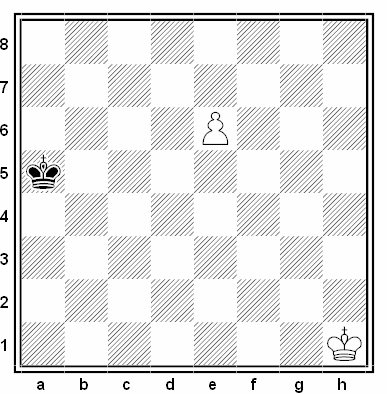 Умение пользоваться «правилом квадрата».Соблюдая правило оппозиции, королей сыграть черными в ничью: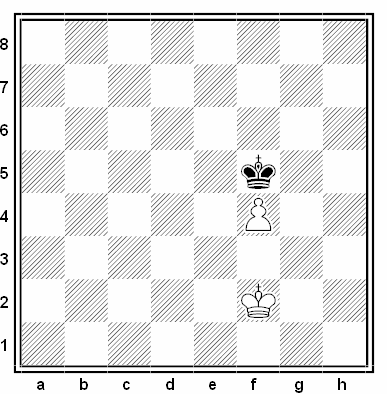 Умение разыгрывать дебюты.Разыграть один из вариантов дебюта 4 коней и записать на листочке.Умение применять тактические удары на практике.Решить диаграмму и выиграть фигуру с помощью двойного удара: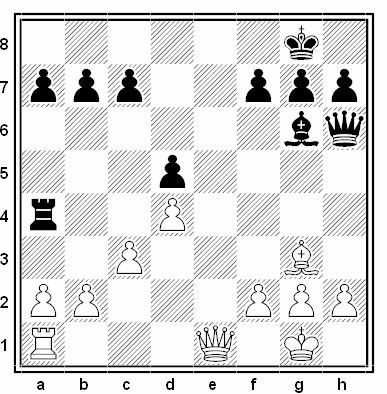 Умение применять тактические удары на практике.Решить диаграмму и выиграть фигуру с помощью открытого нападения: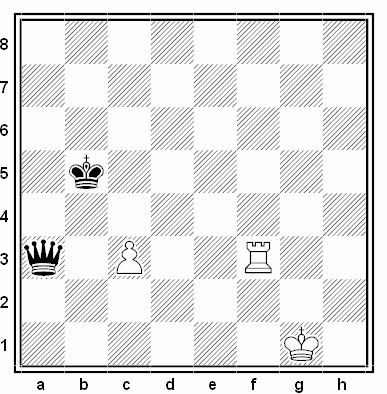 Оценка результатов:За одно правильное решение 1 балл. Всего 10 баллов.8-10 баллов – высокий уровень;5-7 баллов – средний уровень;0-4 балла – низкий уровень.Приложение 6Протокол результатов аттестации учащихся20____/20____учебный годРезультаты аттестацииПриложение 7Календарный учебный график 1 года обученияКалендарный учебный график 2 года обученияРекомендована к реализациирайонным Экспертным советомот « ___» ____________ 2021 г.Протокол № ____УТВЕРЖДАЮ:Директор МАОУ Слобода-Бешкильская  школа Исетского района Тюменской области_____________     Приказ № ____ от «___»______2021г.№ п/пНаименование темОбщее количество часовОбщее количество часов№ п/пНаименование темВсегоТеорияТеория1.Вводное занятие. История развития шахмат1112.Первоначальные понятия Тактика2223.Стратегия	4334.Эндшпиль3115.Дебют2116.Блиц - турниры3--7.Конкурс решения задач5--8.Турниры7--9.Анализ партий2--10.Сеанс одновременной игры2--11.Итоговое занятие1--Всего:3488№ п/пНаименование темОбщее кол-во часовОбщее кол-во часов№ п/пНаименование темВсегоТеорияТеория1.Вводное занятие1112.Тактика5333.Стратегия5334.Эндшпиль5335.Консультационные партии2--6.Турниры10--7.Анализ партий1--8.Сеанс одновременной игры2--9.Блиц - турниры3--10.Итоговое занятие1--Всего341010Формы аттестацииОценочные материалыВходной контрольНе предусмотренТекущий контрольИграИтоговый контрольСоревнованиеСроки  Кол-во занятий в неделю/продолжительность занятияНаименование дисциплины/модульВсего академ. часовКол-во часов в неделю1.11 -  20.12.20211 занятие по 40 минШахматный кружок341Е4E5Открытый дебютПолуоткрытый дебютЗакрытый дебют     D4       E5Открытый дебютПолуоткрытый дебютЗакрытый дебют E4        E6  Открытый дебютПолуоткрытый дебютЗакрытый дебютВид аттестацииВид аттестации(промежуточная, итоговая)Творческое объединение:Творческое объединение:Образовательная программа и срок ее реализации:Образовательная программа и срок ее реализации:Год обучения:ФИО педагога:ФИО педагога:Дата проведения аттестации:Дата проведения аттестации:Форма проведения:Форма проведения:Форма оценки результатов: уровень (высокий, средний, низкий)Форма оценки результатов: уровень (высокий, средний, низкий)Члены аттестационной комиссии (ФИО, должность):Члены аттестационной комиссии (ФИО, должность):№Фамилия, имя ребенкаВысокий уровень8-10 балл.Средний уровень5-7 балл.Низкий уровень0-4 балл.№ п.пПланФактКоличество часовТема занятияТема занятияТема занятияФорма контроляФорма контроляФорма контроля11Знакомство с содержанием программы. План работы на год.  Инструктаж по технике безопасности. Правила поведения в кабинете, на улице. История происхождения шахматЗнакомство с содержанием программы. План работы на год.  Инструктаж по технике безопасности. Правила поведения в кабинете, на улице. История происхождения шахматЗнакомство с содержанием программы. План работы на год.  Инструктаж по технике безопасности. Правила поведения в кабинете, на улице. История происхождения шахматТекущий контроль, опрос.Текущий контроль, опрос.Текущий контроль, опрос.21Шахматная доска. Практика игры.Шахматная доска. Практика игры.Шахматная доска. Практика игры.Текущий контроль, 
зачёт, опрос, тестированиеТекущий контроль, 
зачёт, опрос, тестированиеТекущий контроль, 
зачёт, опрос, тестирование31Линии шахматной доски. Практика игры.Линии шахматной доски. Практика игры.Линии шахматной доски. Практика игры.Текущий контроль,  тестированиеТекущий контроль,  тестированиеТекущий контроль,  тестирование41Название фигур. Практика игры.Название фигур. Практика игры.Название фигур. Практика игры.Текущий контроль, 
зачёт, опрос, тестированиеТекущий контроль, 
зачёт, опрос, тестированиеТекущий контроль, 
зачёт, опрос, тестирование51Практика игры.Практика игры.Практика игры.Текущий контроль, 
зачёт, опрос, тестированиеТекущий контроль, 
зачёт, опрос, тестированиеТекущий контроль, 
зачёт, опрос, тестирование61Начальная позиция. Практика игры.Начальная позиция. Практика игры.Начальная позиция. Практика игры.Текущий контроль,  тестированиеТекущий контроль,  тестированиеТекущий контроль,  тестирование71Ходы фигур. Практика игры.Ходы фигур. Практика игры.Ходы фигур. Практика игры.Текущий контроль, 
зачёт, опрос, тестированиеТекущий контроль, 
зачёт, опрос, тестированиеТекущий контроль, 
зачёт, опрос, тестирование81Тактика. Коневые комбинации. Практика игры. Дебют. Технология изучения дебюта. Практика игры.Тактика. Коневые комбинации. Практика игры. Дебют. Технология изучения дебюта. Практика игры.Тактика. Коневые комбинации. Практика игры. Дебют. Технология изучения дебюта. Практика игры.Текущий контроль, 
зачёт, опрос, тестированиеТекущий контроль, 
зачёт, опрос, тестированиеТекущий контроль, 
зачёт, опрос, тестирование91Стратегия. Атака на короля. Практика игры.Стратегия. Атака на короля. Практика игры.Стратегия. Атака на короля. Практика игры.Текущий контроль, тестированиеТекущий контроль, тестированиеТекущий контроль, тестирование101Стратегия. Методы атаки на короля, при односторонних рокировках. Практика игры.Стратегия. Методы атаки на короля, при односторонних рокировках. Практика игры.Стратегия. Методы атаки на короля, при односторонних рокировках. Практика игры.Текущий контроль, 
зачёт, опрос, тестированиеТекущий контроль, 
зачёт, опрос, тестированиеТекущий контроль, 
зачёт, опрос, тестирование111Тактика. Пешечные комбинации. Практика игры.Тактика. Пешечные комбинации. Практика игры.Тактика. Пешечные комбинации. Практика игры.Текущий контроль, 
зачёт, опрос, тестированиеТекущий контроль, 
зачёт, опрос, тестированиеТекущий контроль, 
зачёт, опрос, тестирование121Стратегия.Стратегия.Стратегия.Текущий контроль, тестированиеТекущий контроль, тестированиеТекущий контроль, тестирование131Стратегия. Открытая линия. Практика игры.Стратегия. Открытая линия. Практика игры.Стратегия. Открытая линия. Практика игры.Стратегия. Открытая линия. Практика игры.Текущий контроль, 
зачёт, опрос,тестированиеТекущий контроль, 
зачёт, опрос,тестирование141Дебют. Технология изучения дебюта. Практика игры.Дебют. Технология изучения дебюта. Практика игры.Дебют. Технология изучения дебюта. Практика игры.Дебют. Технология изучения дебюта. Практика игры.Текущий контроль, 
зачёт, опрос, тестированиеТекущий контроль, 
зачёт, опрос, тестирование151Турниры.Турниры.Турниры.Турниры.Текущий контроль, тестированиеТекущий контроль, тестирование161Тактика. Тяжелофигурные комбинации. Практика игры.Тактика. Тяжелофигурные комбинации. Практика игры.Тактика. Тяжелофигурные комбинации. Практика игры.Тактика. Тяжелофигурные комбинации. Практика игры.Текущий контроль, 
зачёт, опрос, тестированиеТекущий контроль, 
зачёт, опрос, тестирование171Эндшпиль. Пешечные окончания. Практика игры.Эндшпиль. Пешечные окончания. Практика игры.Эндшпиль. Пешечные окончания. Практика игры.Эндшпиль. Пешечные окончания. Практика игры.Текущий контроль, 
зачёт, опрос, тестированиеТекущий контроль, 
зачёт, опрос, тестирование181Турниры.Турниры.Турниры.Турниры.Текущий контроль, тестированиеТекущий контроль, тестирование1911Стратегия. Захват открытой линииСтратегия. Захват открытой линииСтратегия. Захват открытой линииСтратегия. Захват открытой линииТекущий контроль, 
зачёт, опрос, тестирование2011Дебют. Дебютные идеи. Практика игры.Дебют. Дебютные идеи. Практика игры.Дебют. Дебютные идеи. Практика игры.Дебют. Дебютные идеи. Практика игры.Текущий контроль, 
зачёт, опрос, тестирование2111Захват открытой линии тяжёлыми фигурами. Практика игры.Захват открытой линии тяжёлыми фигурами. Практика игры.Захват открытой линии тяжёлыми фигурами. Практика игры.Захват открытой линии тяжёлыми фигурами. Практика игры.Текущий контроль, тестирование2211Эндшпиль. Реализация лишней пешки в пешечных окончаниях. Практика игры.Эндшпиль. Реализация лишней пешки в пешечных окончаниях. Практика игры.Эндшпиль. Реализация лишней пешки в пешечных окончаниях. Практика игры.Эндшпиль. Реализация лишней пешки в пешечных окончаниях. Практика игры.Текущий контроль, 
зачёт, опрос, тестирование2311Конкурс решения задач.Конкурс решения задач.Конкурс решения задач.Конкурс решения задач.Текущий контроль, 
зачёт,  тестирование2411Эндшпиль. Планы выигрыша. Практика игры.Эндшпиль. Планы выигрыша. Практика игры.Эндшпиль. Планы выигрыша. Практика игры.Эндшпиль. Планы выигрыша. Практика игры.Текущий контроль, 
зачёт, опрос, тестирование2511Стратегия. Захват открытой линии тяжелыми фигурами. Практика игры.Стратегия. Захват открытой линии тяжелыми фигурами. Практика игры.Стратегия. Захват открытой линии тяжелыми фигурами. Практика игры.Стратегия. Захват открытой линии тяжелыми фигурами. Практика игры.Текущий контроль, 
зачёт, опрос, тестирование2611Тактика. Тяжелофигурные комбинации, основанные на взаимодействии фигур. Практика игры.Тактика. Тяжелофигурные комбинации, основанные на взаимодействии фигур. Практика игры.Тактика. Тяжелофигурные комбинации, основанные на взаимодействии фигур. Практика игры.Тактика. Тяжелофигурные комбинации, основанные на взаимодействии фигур. Практика игры.Текущий контроль, 
зачёт, опрос, тестирование2711Эндшпиль. Рост активности короля. Практика игры.Эндшпиль. Рост активности короля. Практика игры.Эндшпиль. Рост активности короля. Практика игры.Эндшпиль. Рост активности короля. Практика игры.Текущий контроль, 
зачёт, опрос, тестирование2811Дебют. Технология изучения дебюта. Практика игры.Дебют. Технология изучения дебюта. Практика игры.Дебют. Технология изучения дебюта. Практика игры.Дебют. Технология изучения дебюта. Практика игры.Текущий контроль, 
зачёт, опрос, тестирование2911Эндшпиль. Ценность пешки в пешечных окончаниях. Практика игры.Эндшпиль. Ценность пешки в пешечных окончаниях. Практика игры.Эндшпиль. Ценность пешки в пешечных окончаниях. Практика игры.Эндшпиль. Ценность пешки в пешечных окончаниях. Практика игры.Текущий контроль, 
зачёт, опрос, тестирование3011Тактика. Комбинации с использованием связки. Практика игры.Тактика. Комбинации с использованием связки. Практика игры.Тактика. Комбинации с использованием связки. Практика игры.Тактика. Комбинации с использованием связки. Практика игры.Текущий контроль, 
зачёт, опрос, тестирование31История шахмат. Чемпионы мира. Практика игры.История шахмат. Чемпионы мира. Практика игры.История шахмат. Чемпионы мира. Практика игры.История шахмат. Чемпионы мира. Практика игры.Текущий контроль, 
зачёт, опрос, тестирование32Блиц – турниры.Блиц – турниры.Блиц – турниры.Блиц – турниры.Текущий контроль, тестирование33Конкурс решения задач.Конкурс решения задач.Конкурс решения задач.Конкурс решения задач.Текущий контроль, тестирование34Промежуточная аттестация. Определение дальнейших планов.Промежуточная аттестация. Определение дальнейших планов.Промежуточная аттестация. Определение дальнейших планов.Промежуточная аттестация. Определение дальнейших планов.Текущий контроль, 
зачёт, опрос, тестирование343434№ п.пПланФактКоличество часовТема занятияТема занятияФорма контроля11Знакомство с содержанием программы. План работы на год.  Инструктаж по технике безопасности. Правила поведения в кабинете, на улице. Правила дорожного движения.Знакомство с содержанием программы. План работы на год.  Инструктаж по технике безопасности. Правила поведения в кабинете, на улице. Правила дорожного движения.Текущий контроль, опрос.21Тактика. Расчёт продолжений. Практика игры.Тактика. Расчёт продолжений. Практика игры.Текущий контроль, 
зачёт, опрос,тестирование31Турниры.Турниры.Текущий контроль,  тестирование41Тактика. Поиск ходов-кандидатов. Практика игры.Тактика. Поиск ходов-кандидатов. Практика игры.Текущий контроль, 
зачёт, опрос, тестирование51Стратегия. Понятие о центре и развитии сил. Практика игры.Стратегия. Понятие о центре и развитии сил. Практика игры.Текущий контроль, 
зачёт, опрос, тестирование61Турниры.Турниры.Текущий контроль,  тестирование71Эндшпиль. Пешечные эндшпили. Практика игры.Эндшпиль. Пешечные эндшпили. Практика игры.Текущий контроль, 
зачёт, опрос, тестирование81Эндшпиль. Типичные позиции. Практика игры.Эндшпиль. Типичные позиции. Практика игры.Текущий контроль, 
зачёт, опрос, тестирование91Турниры.Турниры.Текущий контроль, тестирование101Стратегия. Борьба за создание пешечного центра.Практика игры.Стратегия. Борьба за создание пешечного центра.Практика игры.Текущий контроль, 
зачёт, опрос,тестирование111Эндшпиль.Маневрирование королей.  Практика игры.Эндшпиль.Маневрирование королей.  Практика игры.Текущий контроль, 
зачёт, опрос, тестирование121Турниры.Турниры.Текущий контроль, тестирование131Стратегия. Занятие центра пешками. Практика игры.Стратегия. Занятие центра пешками. Практика игры.Текущий контроль, 
зачёт, опрос, тестирование141Консультационные партии.Консультационные партии.Текущий контроль, тестирование151Турниры.Турниры.Текущий контроль, тестирование161Эндшпиль. Правила «блуждающего квадрата». Практика игры.Эндшпиль. Правила «блуждающего квадрата». Практика игры.Текущий контроль, 
зачёт, опрос, тестирование171Конкурс решения задач.Конкурс решения задач.Текущий контроль, 
зачёт,  тестирование181Турниры.Турниры.Текущий контроль, тестирование191Эндшпиль. Пешечный прорыв. Практика игры.Эндшпиль. Пешечный прорыв. Практика игры.Текущий контроль, 
зачёт, опрос, тестирование201Стратегия. Пешечные подрывы. Практика игры.Стратегия. Пешечные подрывы. Практика игры.Текущий контроль, 
зачёт, опрос,тестирование211Тактика. Расчёт продолжений. Практика игры.Тактика. Расчёт продолжений. Практика игры.Текущий контроль, 
зачёт, опрос, тестирование221Эндшпиль. Активность короля.  Практика игры.Эндшпиль. Активность короля.  Практика игры.Текущий контроль, 
зачёт, опрос, тестирование231Турниры.Турниры.Текущий контроль, тестирование241Консультационные партии.Консультационные партии.Текущий контроль, тестирование251Эндшпиль. Жертва материала. Практика игры.Эндшпиль. Жертва материала. Практика игры.Текущий контроль, 
зачёт, опрос, тестирование261Турниры.Турниры.Текущий контроль, тестирование271Тактика. Поиск ходов-кандидатов. Практика игры.Тактика. Поиск ходов-кандидатов. Практика игры.Текущий контроль, 
зачёт, опрос, тестирование281Стратегия. Занятие центра пешками.Практика игры.Стратегия. Занятие центра пешками.Практика игры.Текущий контроль, 
зачёт, опрос, тестирование291Турниры.Турниры.Текущий контроль, тестирование301Консультационные партии.Консультационные партии.Текущий контроль, тестирование311Стратегия. Отсталая пешка на полуоткрытой линии.Практика игры.Стратегия. Отсталая пешка на полуоткрытой линии.Практика игры.Текущий контроль, 
зачёт, опрос, тестирование321Блиц – турниры.Блиц – турниры.Текущий контроль, тестирование331Конкурс решения задач.Конкурс решения задач.Текущий контроль, тестирование341Промежуточная аттестация. Определение дальнейших планов.Промежуточная аттестация. Определение дальнейших планов.Текущий контроль, 
зачёт, опрос, тестированиеИтогоИтого34